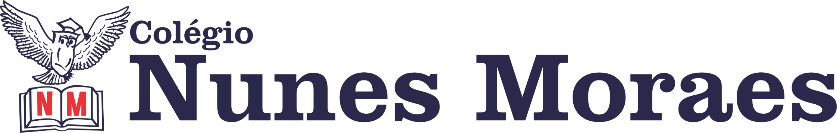 DIA: 07 DE ABRIL DE 2021 DE 2021 - 4°ANO E.F1ªAULA: GRAMÁTICA.Objeto de conhecimento: Acentuação das palavras e emprego do X e CH.Aprendizagens essenciais: Empregar corretamente X e CH na escrita das palavras (EF35LP12). E classificar as palavras quanto a sílaba tônica.Link da aula: https://youtu.be/STL0URNuJYY Atividades propostas: 01. Atividade de classe: Explicação e resolução das páginas 111 e 112 (questões 3 e 4).2ªAULA: MATEMÁTICA.  Objeto de conhecimento: Multiplicação, uso da tabuada.Aprendizagens essenciais: Construir as tabuadas da multiplicação, identificando as regularidades que permite sua memorização (EF04MA06).Link da aula: https://youtu.be/Ehmsu9qjP2Q Atividades propostas:01. Atividade de classe: Resolução das páginas 130 ,131 e132 (questões 1 a 7).3ªAULA: GEOGRAFIA.Objeto do conhecimento: Como funciona a política no Brasil?Aprendizagens essenciais: Entender como se organiza o sistema político brasileiroLink da aula: https://youtu.be/5jrGkuExprk Atividades propostas:01-Atividade de classe: Leitura e explicação das páginas 146 e 147.4ª AULA: VÍDEO EXPLICATIVO DA AVALIAÇÃO DE MATEMÁTICA.Objeto do conhecimento: Avaliação de matemática.Aprendizagens essenciais: Avaliar o aprendizado de cada aluno, a fim de verificar se ele está conseguindo acompanhar o desenvolvimento das aulas e da programação curricular proposta.Link da aula: https://youtu.be/y63bqduqtKM 